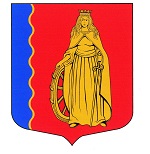 МУНИЦИПАЛЬНОЕ ОБРАЗОВАНИЕ«МУРИНСКОЕ ГОРОДСКОЕ ПОСЕЛЕНИЕ»ВСЕВОЛОЖСКОГО МУНИЦИПАЛЬНОГО РАЙОНАЛЕНИНГРАДСКОЙ ОБЛАСТИАДМИНИСТРАЦИЯПОСТАНОВЛЕНИЕ03.09.2020                                                                                              № 204  г. МуриноОб утверждении программы проведения проверокготовности к отопительному периоду 2020-2021гг.на территории МО "Муринское городское поселение"Всеволожского муниципального районаЛенинградской области     В соответствии со ст. 6 Федерального закона от 27.07.2010 №190-ФЗ «О теплоснабжении», Приказом Министерства энергетики Российской Федерации от 12.03.2013 №103 «Об утверждении оценки готовности к отопительному периоду», Постановлением Правительства Ленинградской области № 177 от 19.06.2008 «Об утверждении «Правил подготовки и проведения отопительного сезона в Ленинградской области», Постановлением Правительства Ленинградской области № 261 от 26.06.2014 «О внесении изменений в постановление Правительства Ленинградской области № 177 от 19.06.2008 «Об утверждении «Правил подготовки и проведения отопительного сезона в Ленинградской области», администрация МО «Муринское городское поселение» Всеволожского муниципального района Ленинградской областиПОСТАНОВЛЯЕТ:Утвердить «Программу проведения проверок готовности к отопительному периоду 2020-2021гг.» согласно приложению №1 к настоящему постановлению.Утвердить график проведения заседаний комиссии МО «Муринское городское поселение» по подготовке объектов ЖКХ к отопительному сезону 2020-2021гг.  согласно приложению №2 к настоящему постановлению.Утвердить график проверок готовности к отопительному сезону 2020-2021гг. согласно приложению №3 к настоящему постановлению.Признать утратившим силу постановление администрации МО «Муринское городское поселение» Всеволожского муниципального района Ленинградской области от 04.09.2019 № 235.Опубликовать настоящее постановление в газете «Муринская панорама» и на официальном сайте администрации-мурино.рф в сети Интернет.6.  Настоящее постановление вступает в силу с момента его подписания.7. Контроль за исполнением данного постановления возложить на начальника отдела ЖКХ, благоустройства и безопасности администрации МО «Муринское городское поселение» Всеволожского муниципального района Ленинградской области Конева И.Н.Глава администрации                                                                А.Ю. БеловИсп. Абрамова А.Д.309-78-12 доб. 219Приложение № 1	 к постановлению администрации      МО «Муринское городское поселение»                                                                   Всеволожского   муниципального района                                                                                Ленинградской области № 204 от 03.09.2020				 ПРОГРАММА«ПРОВЕДЕНИЕ ПРОВЕРКИ ГОТОВНОСТИ К ОТОПИТЕЛЬНОМУПЕРИОДУ НА ТЕРРИТОРИИ МУНИЦИПАЛЬНОГО ОБРАЗОВАНИЯ«МУРИНСКОЕ ГОРОДСКОЕ ПОСЕЛЕНИЕ»ВСЕВОЛОЖСКОГО МУНИЦИПАЛЬНОГО РАЙОНАЛЕНИНГРАДСКОЙ ОБЛАСТИ В 2020-2021гг.»Цели Программы, основные задачи Программы.Цель Программы – оценка готовности к отопительному сезону путем проведения проверок готовности к отопительному периоду теплоснабжающих и теплосетевых организаций, потребителей тепловой энергии, теплопотребляющие установки которых подключены к системе теплоснабжения.Основные задачи Программы:- проведение проверок на предмет соблюдения обязательных требований, установленных правилами оценки готовности к отопительному сезону, утвержденными Приказом министерства энергетики Российской Федерации от 12.03.2013г. №103 «Об утверждении Правил оценки готовности к отопительному сезону» в соответствии с Федеральным законом от 27.07.2010г. №190-ФЗ «О теплоснабжении», постановлением Правительства Ленинградской области № 177 от 19.06.2008г. «Об утверждении «Правил подготовки и проведения отопительного сезона в Ленинградской области», постановлением Правительства Ленинградской области № 261 от 26.06.2014г. «О внесении изменений в постановление Правительства Ленинградской области № 177 от 19.06.2008г. «Об утверждении «Правил подготовки и проведения отопительного сезона в Ленинградской области»Связь Программы с другими социально-экономическими мероприятиями.Программа носит самостоятельный характер.Мероприятия, направленные на реализацию Программы.Программа предусматривает осуществление проверок в отношении теплоснабжающих и теплосетевых организаций, а также потребителей тепловой энергии в соответствии с правилами.Сроки проведения проверок:Потребители тепловой энергии: с 01 июня по 15 сентября 2020г.Теплоснабжающие и теплосетевые организации – с 01 сентября по 30 октября 2020г.Мероприятий по оказанию муниципальной поддержки управляющим организациям, собственникам помещений в части нормативного правового обеспечения работ по капитальному ремонту многоквартирных жилых домов.Объекты, подлежащие проверке:МАУ «МУК» - БМК «Лаврики», наружные тепловые сети в д.Лаврики.ООО «Энергия» - котельная г.Мурино, ул. Екатерининская, д.32, стр.1.ООО «ЖилКомТеплоЭнерго» - автоматизированная газовая котельная (г.Мурино, Шоссе в Лаврики поз.78). ООО «Новая Водная Ассоциация» - автономная газовая котельная (г. Мурино, Шоссе в Лаврики д. 34/1).ООО «Петербургтеплоэнерго» - наружные тепловые сети г.Мурино бульвар Менделеева, Воронцовский бульвар, пр. Авиаторов Балтики, ул. Шувалова, Охтинская аллея, Петровский бульвар, ул. Графская, Ручьевский пр. ул. Екатерининская.ООО «Теплоэнерго» - наружные тепловые сети г.Мурино расположенные в западном мкр., наружные тепловые сети к МКД на привокзальной площади.ООО «Топливная компания «Мурино» - автономная газовая котельная (г. Мурино ул. Новая, д.7).8-ой район АО «Теплосеть Санкт-Петербурга» (сети, расположенные на территории г. Мурино)ГУП «ТЭК СПб».Проверка готовности к отопительному периоду осуществляется комиссией по проведению проверок готовности к отопительному периоду, персональный состав утверждается постановлением администрации.В целях проведения проверки потребителей тепловой энергии к работе комиссии по согласованию могут привлекаться представители ресурсоснабжающих организаций, Федеральной службы по экологическому, технологическому и атомному надзору и жилищной инспекции.При проверке готовности к отопительному периоду комиссией проверяется выполнение требований по готовности к отопительному сезону теплоснабжающих и теплосетевых организаций, потребителей тепловой энергии, теплопотребляющие установки которых подключены к системе теплоснабжения, в соответствии с Правилами.В целях проведения проверки комиссии рассматривают документы, подтверждающие выполнение требований по готовности, а при необходимости - проводят осмотр объектов проверки.Результаты проверок оформляются актом проверки готовности к отопительному периоду в соответствии с Правилами.При наличии у комиссии замечаний к выполнению требований по готовности или при невыполнении требований по готовности к акту прилагается перечень замечаний (далее - Перечень) с указанием сроков их устранения.Сроки реализации Программы.Программа реализуется в период отопительного сезона 2020 – 2021гг.Программа предусматривает поэтапное решение проблемы получения паспортов готовности с учетом устранения выявленных недостатков.Управление Программой. Состав участников реализации Программы.Заказчиком Программы является администрация муниципального образования «Муринское городское поселение» Всеволожского муниципального района Ленинградской области.Представитель заказчика Программы – Начальник отдела ЖКХ, благоустройства и безопасности администрации муниципального образования «Муринское городское поселение» Всеволожского муниципального района Ленинградской области Конев И.Н.Исполнители Программы - МАУ «МУК», ООО «Энергия», ООО «ЖилКомТеплоЭнерго», ООО «Новая Водная Ассоциация», ООО «Петербургтеплоэнерго», ООО «Теплоэнерго», ООО «Топливная компания «Мурино», 8-ой район АО «Теплосеть Санкт-Петербурга», МБУ «Содержание и развитие территории», ГУП «ТЭК СПб».Участники Программы: управляющие организации осуществляющие свою деятельность по оказанию услуг и управлению многоквартирными домами, расположенными на территории МО «Муринское городское поселение» Всеволожского района Ленинградской области, МДОБУ «ДСКВ № 61», МОБУ «СОШ «Муринский центр образования №1», МДОБУ «Муринский ДСКВ №1», МОБУ «СОШ №2», МОБУ «СОШ №3», МДОБУ «Муринский ДСКВ №2», ФАП д. Лаврики (Токсовская РБ), РПСО МЧС, МОБУ «СОШ «Муринский ЦО №4».1.6. Формы и методы управления Программой, распределение полномочий и функций между участниками Программы.Полномочия и функции заказчика Программы:-  управление реализацией Программы;- реализация Программы в соответствии с графиком проверок для оперативного управления реализацией Программы.-  оформление актов обследования объектов.-  оформление паспортов готовности объектов.1.7. Формы взаимодействия участников реализации Программы, порядок и формы текущего и итогового контроля.- Взаимодействие диспетчерских служб администрации МО "Муринское городское поселение», предприятий и организаций жилищно-коммунального комплекса. - Взаимоотношения ресурсоснабжающих организаций с исполнителями коммунальных услуг и потребителями определяются заключенными между ними договорами. Поддержание необходимых параметров энергоносителей и обеспечение нормативного температурного режима в зданиях с учетом их назначения и платежной дисциплины энергопотребления.-Участники программы предъявляют исполнителям программы выполненные мероприятия по подготовке зданий и сооружений к ОЗП (промывка зданий, опрессовка сетей, проверка узлов учета) на каждый объект. Каждый вид работы оформляется актом.  Исполнители программы по графику предоставляют сведения о подготовке жилого фонда, зданий и сооружений в администрацию МО «Муринское городское поселение». Контроль за исполнением мероприятий Программы осуществляется администрацией МО «Муринское городское поселение».Приложение № 2 к постановлению администрации      МО «Муринское городское поселение»                                                                   Всеволожского   муниципального района                                                                                Ленинградской области № 204 от  03.09.2020						ГРАФИКпроведения заседаний комиссии МО «Муринское сельское поселение» по подготовке объектов ЖКХ к отопительному периоду 2020 – 2021гг.Примечание: 1. Место проведения заседаний комиссии – конференц-зал администрации МО "Муринское городское поселение" по адресу: г. Мурино, ул. Оборонная, д.32-А.Время начала заседания комиссии - 11час.00мин. Приложение № 3	 к постановлению администрации      МО «Муринское городское поселение»                                                                   Всеволожского   муниципального района                                                                                Ленинградской области № 204 от  03.09.2020						График проверки готовности объектов ЖКХ, расположенных на территории МО «Муринское городское поселение» к отопительному сезону 2020-2021гг.Полное наименование Программы     Программа "Проведение проверки готовности к отопительному периоду на территории муниципального образования «Муринское городское поселение» Всеволожского муниципального района Ленинградской области в 2020-2021гг. " (далее - Программа) Основания для   разработки Программы   Федеральный закон от 27.07.2010г №190-ФЗ «О теплоснабжении», Приказ министерства энергетики Российской Федерации от 12.03.2013г №103 «Об утверждении Правил оценки готовности к отопительному сезону» (далее – Правила), Постановлением Правительства Ленинградской области № 177 от 19.06.2008г. «Об утверждении «Правил подготовки и проведения отопительного сезона в Ленинградской области»,Постановлением Правительства Ленинградской области № 261 от 26.06.2014г. «О внесении изменений в постановление Правительства Ленинградской области № 177 от 19.06.2008г. «Об утверждении «Правил подготовки и проведения отопительного сезона в Ленинградской области»Период реализации   Программы             2020-2021 годы                                   
 Цель ПрограммыКоординация деятельности органов местного самоуправления, организаций жилищно-коммунального и топливно-энергетического комплекса, при решении вопросов, связанных с подготовкой, оценкой готовности объектов жилищно-коммунального и топливно-энергетического комплекса к очередному осенне-зимнему периоду и обеспечением их устойчивого функционирования в период прохождения отопительного сезона.Задачи Программы    Соблюдение обязательных требований, установленных правилами оценки готовности к отопительному сезону.Заказчик ПрограммыАдминистрация муниципального образования «Муринское городское поселение» Всеволожского муниципального района Ленинградской областиПредставитель   заказчика Программы Начальник отдела ЖКХ, благоустройства и безопасности администрации муниципального образования «Муринское городское поселение» Всеволожского муниципального района Ленинградской области Конев И.Н.Исполнители ПрограммыМАУ «МУК»ООО «Энергия»ООО «ЖилКомТеплоЭнерго»ООО «Новая Водная Ассоциация»ООО «Петербургтеплоэнерго»ООО «Теплоэнерго»ООО «Топливная компания «Мурино»8-ой район АО «Теплосеть Санкт-Петербурга»МБУ «Содержание и развитие территории»ГУП «ТЭК СПб»Участники Программы         Управляющие организации осуществляющие свою деятельность по оказанию услуг и управлению многоквартирными домами, расположенными на территории МО «Муринское городское поселение» Всеволожского района Ленинградской области, МДОБУ «ДСКВ № 61», МОБУ «СОШ «Муринский центр образования №1», МДОБУ «Муринский ДСКВ №1», МОБУ «СОШ №2», МОБУ «СОШ №3», МДОБУ «Муринский ДСКВ №2», ФАП д. Лаврики (Токсовская РБ), РПСО МЧС, МОБУ «СОШ «Муринский ЦО №4».       МесяцЧислоМайИюньИюльАвгустСентябрь12345678910111213141516171819202122232425262728293031№ п/пДата проверкиАдрес объекта (МКД, ДОУ, СОШ)Наименование объектаНаименование организации1с 03.09.20 по 15.09.20г.Мурино, Авиаторов Балтики пр., д.5МКДООО «Балтийский дом»2с 03.09.20 по 15.09.20г.Мурино, Авиаторов Балтики пр., д.7МКДООО «Балтийский дом»3с 03.09.20 по 15.09.20г.Мурино, Авиаторов Балтики пр., д.9, к.1МКДООО «Балтийский дом»4с 03.09.20 по 15.09.20г.Мурино, Авиаторов Балтики пр., д.9, к.2МКДООО «Балтийский дом»5с 03.09.20 по 15.09.20г.Мурино, Менделеева бульвар, д.1МКДООО «Балтийский дом»6с 03.09.20 по 15.09.20г.Мурино, Авиаторов Балтики пр., д.9, к.3МКДООО «Приморский дом» 7с 03.09.20 по 15.09.20г.Мурино, Авиаторов Балтики пр., д.31МКДООО «Приморский дом» 8с 03.09.20 по 15.09.20г.Мурино, Екатерининская ул., д.2МКДООО «Приморский дом» 9с 03.09.20 по 15.09.20г.Мурино, Екатерининская ул., д.6 к.1МКДООО «Приморский дом» 10с 03.09.20 по 15.09.20г.Мурино, Екатерининская ул., д.6 к.2МКДООО «Приморский дом» 11с 03.09.20 по 15.09.20г.Мурино, Екатерининская ул., д.22, к.1МКДООО «Приморский дом» 12с 03.09.20 по 15.09.20г.Мурино, Екатерининская ул., д.22, к.2МКДООО «Приморский дом» 13с 03.09.20 по 15.09.20г.Мурино, Менделеева бульвар, д.2, к.2МКДООО «Приморский дом» 14с 03.09.20 по 15.09.20г.Мурино, Шувалова ул., д. 46МКДООО «Приморский дом» 15с 03.09.20 по 15.09.20г.Мурино, Шувалова ул., д. 48МКДООО «Приморский дом» 16с 03.09.20 по 15.09.20г.Мурино, Шувалова ул., д.50МКДООО «Приморский дом» 17с 03.09.20 по 15.09.20г.Мурино, Ручьевский пр-т, д. 4/26МКДООО «Приморский дом» 18с 03.09.20 по 15.09.20г.Мурино, Оборонная ул., д.37, к.1МКДООО «Домсервис-С» 19с 03.09.20 по 15.09.20г.Мурино, Оборонная ул.я, д.37, к.2МКДООО «Домсервис-С» 20с 03.09.20 по 15.09.20г.Мурино, Новая ул., д.7МКДООО "ЖЭС №4 "   21с 03.09.20 по 15.09.20г.Мурино, Новая ул., д.7, к.2МКДООО "ЖЭС №4 "   22с 03.09.20 по 15.09.20г.Мурино, Новая ул., д.7, к.3МКДООО "ЖЭС №4 "   23с 03.09.20 по 15.09.20г.Мурино, Новая ул., д.7, к.4МКДООО "ЖЭС №4 "   24с 03.09.20 по 15.09.20г.Мурино, Новая ул., д.11, к.1МКДООО "ЖЭС №4 "   25с 03.09.20 по 15.09.20г.Мурино, Новая ул., д.11, к.3МКДООО "ЖЭС №4 "   26с 03.09.20 по 15.09.20г.Мурино, Новая ул., д.13, к.1МКДООО "ЖЭС №4 "   27с 03.09.20 по 15.09.20г.Мурино, Шоссе в Лаврики, д.55МКДООО "ЖЭС №4 "   28с 03.09.20 по 15.09.20г.Мурино, Новая ул., д.13, к.2МКДООО «Новые горизонты» 29с 03.09.20 по 15.09.20г.Мурино, Новая ул., д.15МКДООО «Новые горизонты» 30с 03.09.20 по 15.09.20г.Мурино, Новая ул., д.17, к.1МКДООО «Новые горизонты» 31с 03.09.20 по 15.09.20г.Мурино, Новая ул., д.17, к.2МКДООО «Новые горизонты» 32с 03.09.20 по 15.09.20г.Мурино, Новая ул., д.19МКДООО «Новые горизонты» 33с 03.09.20 по 15.09.20г.Мурино, Шоссе в Лаврики, д.59, к.1МКДООО «Новые горизонты» 34с 03.09.20 по 15.09.20г.Мурино, Шоссе в Лаврики, д.57, к. 1МКДООО «Северные высоты»35с 03.09.20 по 15.09.20г.Мурино, Шоссе в Лаврики, д.57, к. 3МКДООО «Северные высоты»36с 03.09.20 по 15.09.20г.Мурино, Шоссе в Лаврики, д.59, к.2МКДООО «Северные высоты»37с 03.09.20 по 15.09.20г.Мурино, Охтинская аллея, д.8МКДООО «КоммуналСервис-Мурино»  38с 03.09.20 по 15.09.20г.Мурино, Охтинская аллея, д.10МКДООО «КоммуналСервис-Мурино»  39с 03.09.20 по 15.09.20г.Мурино, Охтинская аллея, д.12МКДООО «КоммуналСервис-Мурино»  40с 03.09.20 по 15.09.20г.Мурино, Охтинская аллея, д.16МКДООО «КоммуналСервис-Мурино»  41с 03.09.20 по 15.09.20г.Мурино, Менделеева, д.3МКДООО «КоммуналСервис-Мурино»  42с 03.09.20 по 15.09.20г.Мурино, Воронцовский бульвар, д.14, к.1МКДООО «КоммуналСервис-Охта»    43с 03.09.20 по 15.09.20г.Мурино, Воронцовский бульвар, д.14, к.2МКДООО «КоммуналСервис-Охта»    44с 03.09.20 по 15.09.20г.Мурино, Воронцовский бульвар, д.14, к.3МКДООО «КоммуналСервис-Охта»    45с 03.09.20 по 15.09.20г.Мурино, Воронцовский бульвар, д.14, к.4МКДООО «КоммуналСервис-Охта»    46с 03.09.20 по 15.09.20г.Мурино, Воронцовский бульвар, д.14, к.5МКДООО «КоммуналСервис-Охта»    47с 03.09.20 по 15.09.20г.Мурино, Графская ул, д. 13МКДООО «КоммуналСервис-Охта»    48с 03.09.20 по 15.09.20г.Мурино, Авиаторов Балтики пр., д.1, к.1МКДООО «КоммуналСервис-Петровский»     49с 03.09.20 по 15.09.20г.Мурино, Авиаторов Балтики пр., д.3МКДООО «КоммуналСервис-Петровский»     50с 03.09.20 по 15.09.20г.Мурино, Шувалова ул., д.2МКДООО «КоммуналСервис-Петровский»     51с 03.09.20 по 15.09.20г.Мурино, Шувалова ул., д.4МКДООО «КоммуналСервис-Петровский»     52с 03.09.20 по 15.09.20г.Мурино, Шувалова ул., д.19, к.1МКДООО «КоммуналСервис-Петровский»     53с 03.09.20 по 15.09.20г.Мурино, Шувалова ул., д.19, к.2МКДООО «КоммуналСервис-Петровский»     54с 03.09.20 по 15.09.20г.Мурино, Шувалова ул., д.21МКДООО «КоммуналСервис-Петровский»     55с 03.09.20 по 15.09.20г.Мурино, Графская ул, д.9МКДООО «КоммуналСервис-Петровский»     56с 03.09.20 по 15.09.20г.Мурино, Графская ул., д.11МКДООО «КоммуналСервис-Петровский»     57с 03.09.20 по 15.09.20г.Мурино, Шувалова ул., д.4, к.1МКДООО «КоммуналСервис-СПб»      58с 03.09.20 по 15.09.20г.Мурино, Охтинская аллея, д.2МКДООО «КоммуналСервис-СПб»      59с 03.09.20 по 15.09.20г.Мурино, Охтинская аллея, д.4МКДООО «КоммуналСервис-СПб»      60с 03.09.20 по 15.09.20г.Мурино, Охтинская аллея, д.6МКДООО «КоммуналСервис-СПб»      61с 03.09.20 по 15.09.20г.Мурино, Охтинская аллея, д.14МКДООО «КоммуналСервис-СПб»      62с 03.09.20 по 15.09.20г.Мурино, Петровский бульвар, д.14, к.1МКДООО «КоммуналСервис-Центр»      63с 03.09.20 по 15.09.20г.Мурино, Петровский бульвар, д.14, к.2МКДООО «КоммуналСервис-Центр»      64с 03.09.20 по 15.09.20г.Мурино, Петровский бульвар, д.14, к.3МКДООО «КоммуналСервис-Центр»      65с 03.09.20 по 15.09.20г.Мурино, Петровский бульвар, д.14, к.4МКДООО «КоммуналСервис-Центр»      66с 03.09.20 по 15.09.20г.Мурино, Петровский бульвар, д.14, к.5МКДООО «КоммуналСервис-Центр»      67с 03.09.20 по 15.09.20г.Мурино, Петровский бульвар, д.12, к.1МКДООО «Оптима Сервис»68с 03.09.20 по 15.09.20г.Мурино, Петровский бульвар, д.12, к.2МКДООО «Оптима Сервис»69с 03.09.20 по 15.09.20г.Мурино, Шувалова ул., д.13/10МКДООО «Оптима Сервис»70с 03.09.20 по 15.09.20г.Мурино, Шувалова ул., д.15МКДООО «Оптима Сервис»71с 03.09.20 по 15.09.20г.Мурино, Шувалова ул., д.17МКДООО «Оптима Сервис»72с 03.09.20 по 15.09.20г.Мурино, Воронцовский бульвар, д. 23/11МКДООО «УК« Наш дом-Регион»73с 03.09.20 по 15.09.20г.Мурино, Шоссе в Лаврики, д.83МКДООО «Объединенные коммунальные сети»   74с 03.09.20 по 15.09.20г.Мурино, Шоссе в Лаврики, д.85МКДООО «Объединенные коммунальные сети»   75с 03.09.20 по 15.09.20г.Мурино, Шоссе в Лаврики, д.87МКДООО «Объединенные коммунальные сети»   76с 03.09.20 по 15.09.20г.Мурино, Шоссе в Лаврики, д.89МКДООО «Объединенные коммунальные сети»   77с 03.09.20 по 15.09.20г.Мурино, Шоссе в Лаврики, д.34, к.1МКДООО «УК «Коммунальные сети»     78с 03.09.20 по 15.09.20г.Мурино, Шоссе в Лаврики, д.74, к.1МКДООО «УК «Коммунальные сети»     79с 03.09.20 по 15.09.20г.Мурино, Шоссе в Лаврики, д.74, к.2МКДООО «УК «Коммунальные сети»     80с 03.09.20 по 15.09.20г.Мурино, Шоссе в Лаврики, д.74, к.3МКДООО «УК «Коммунальные сети»     81с 03.09.20 по 15.09.20г.Мурино, Привокзальная пл., д.3, к.1МКДООО «УК «Коммунальные сети»     82с 03.09.20 по 15.09.20г.Мурино, Привокзальная пл., д.3, к.2МКДООО «УК «Коммунальные сети»     83с 03.09.20 по 15.09.20г.Мурино, Привокзальная пл., д.3, к.3МКДООО «УК «Коммунальные сети»     84с 03.09.20 по 15.09.20г.Мурино, Привокзальная пл., д.3, к.4МКДООО «УК «Коммунальные сети»     85с 03.09.20 по 15.09.20г.Мурино, Скандинавский проезд, д.2МКДООО «УК «Коммунальные сети»     86с 03.09.20 по 15.09.20г.Мурино, Скандинавский проезд, д.4, к.1МКДООО «УК «Коммунальные сети»     87с 03.09.20 по 15.09.20г.Мурино, Скандинавский проезд, д.8, к.1МКДООО «УК «Коммунальные сети»     88с 03.09.20 по 15.09.20г.Мурино, Скандинавский проезд, д.8, к.2МКДООО «УК «Коммунальные сети»     89с 03.09.20 по 15.09.20г.Мурино, Привокзальная пл., д.1А, к.1МКДООО «УК «Сервис+»  90с 03.09.20 по 15.09.20г.Мурино, Привокзальная пл., д.1А, к.2МКДООО «УК «Сервис+»  91с 03.09.20 по 15.09.20г.Мурино, Привокзальная пл., д.5А, к.1МКДООО «УК «Сервис+»  92с 03.09.20 по 15.09.20г.Мурино, Привокзальная пл., д.5А, к.2МКДООО «УК «Сервис+»  93с 03.09.20 по 15.09.20г.Мурино, Привокзальная пл., д.5А, к.3МКДООО «УК «Сервис+»  94с 03.09.20 по 15.09.20г.Мурино, Привокзальная пл., д.5А, к.4МКДООО «УК «Сервис+»  95с 03.09.20 по 15.09.20г.Мурино, Привокзальная пл., д.5А, к.5МКДООО «УК «Сервис+»  96с 03.09.20 по 15.09.20г.Мурино, Привокзальная пл., д.5А, к.6МКДООО «УК «Сервис+»  97с 03.09.20 по 15.09.20г.Мурино, Боровая ул., д.16МКДООО «УК «Сервис+»  98с 03.09.20 по 15.09.20г.Мурино, Оборонная ул., д.2МКДООО «Охта-Сервис ЖЭУ-1»99с 03.09.20 по 15.09.20г.Мурино, Оборонная ул., д.4МКДООО «Охта-Сервис ЖЭУ-1»100с 03.09.20 по 15.09.20г.Мурино, Оборонная ул., д.6МКДООО «Охта-Сервис ЖЭУ-1»101с 03.09.20 по 15.09.20г.Мурино, Оборонная ул., д.8МКДООО «Охта-Сервис ЖЭУ-1»102с 03.09.20 по 15.09.20г.Мурино, Оборонная ул., д.10МКДООО «Охта-Сервис ЖЭУ-1»103с 03.09.20 по 15.09.20г.Мурино, Оборонная ул., д.12МКДООО «Охта-Сервис ЖЭУ-1»104с 03.09.20 по 15.09.20г.Мурино, Оборонная ул., д.14МКДООО «Охта-Сервис ЖЭУ-1»105с 03.09.20 по 15.09.20г.Мурино, Оборонная ул., д.18МКДООО «Охта-Сервис ЖЭУ-1»106с 03.09.20 по 15.09.20г.Мурино, Оборонная ул., д.20МКДООО «Охта-Сервис ЖЭУ-1»107с 03.09.20 по 15.09.20г.Мурино, Оборонная ул., д.22МКДООО «Охта-Сервис ЖЭУ-1»108с 03.09.20 по 15.09.20г.Мурино, Оборонная ул., д.24МКДООО «Охта-Сервис ЖЭУ-1»109с 03.09.20 по 15.09.20г.Мурино, Оборонная ул., д.36МКДООО «Охта-Сервис ЖЭУ-1»110с 03.09.20 по 15.09.20г.Мурино, Оборонная ул., д.45МКДООО «Охта-Сервис ЖЭУ-1»111с 03.09.20 по 15.09.20г.Мурино, Оборонная ул., д.47МКДООО «Охта-Сервис ЖЭУ-1»112с 03.09.20 по 15.09.20г.Мурино, Оборонная ул., д.51, к.1МКДООО «Охта-Сервис ЖЭУ-1»113с 03.09.20 по 15.09.20г.Мурино, Оборонная ул., д.53МКДООО «Охта-Сервис ЖЭУ-1»114с 03.09.20 по 15.09.20г.Мурино, Оборонная ул., д.55МКДООО «Охта-Сервис ЖЭУ-1»115с 03.09.20 по 15.09.20д. Лаврики, д.40МКДООО «Охта-Сервис ЖЭУ-1»116с 03.09.20 по 15.09.20д. Лаврики, д.40АМКДООО «Охта-Сервис ЖЭУ-1»117с 03.09.20 по 15.09.20д. Лаврики, д.40БМКДООО «Охта-Сервис ЖЭУ-1»118с 03.09.20 по 15.09.20д. Лаврики, д.40ВМКДООО «Охта-Сервис ЖЭУ-1»119с 03.09.20 по 15.09.20д. Лаврики, д.40ГМКДООО «Охта-Сервис ЖЭУ-1»120с 03.09.20 по 15.09.20д. Лаврики, д.40ДМКДООО «Охта-Сервис ЖЭУ-1»121с 03.09.20 по 15.09.20д. Лаврики, д.40ЕМКДООО «Охта-Сервис ЖЭУ-1»122с 03.09.20 по 15.09.20г.Мурино, Графская ул, д.8МКДООО «УК «Диал»123с 03.09.20 по 15.09.20г.Мурино, Графская ул, д.12 к.1МКДООО «УК «Диал»124с 03.09.20 по 15.09.20г.Мурино, Графская уля, д.12 к.2МКДООО «УК «Диал»125с 03.09.20 по 15.09.20г.Мурино, Шувалова ул., д.23МКДООО «УК «Диал»126с 03.09.20 по 15.09.20г.Мурино, Шувалова ул., д.25, к.1МКДООО «УК «Диал»127с 03.09.20 по 15.09.20г.Мурино, Шувалова ул., д.25, к.2МКДООО «УК «Диал»128с 03.09.20 по 15.09.20г.Мурино, Шувалова ул., д.27, к.7МКДООО «УК «Диал»129с 03.09.20 по 15.09.20г.Мурино, Воронцовский бульвар, д.18МКДООО «УК «Диал»130с 03.09.20 по 15.09.20г.Мурино, Воронцовский бульвар, д.20, к. 1МКДООО «УК «Диал»131с 03.09.20 по 15.09.20г.Мурино, Воронцовский бульвар, д.20, к. 2МКДООО «УК «Диал»132с 03.09.20 по 15.09.20г.Мурино, Воронцовский бульвар, д.20, к. 3МКДООО «УК «Диал»133с 03.09.20 по 15.09.20г.Мурино, Воронцовский бульвар, д.22МКДООО «УК «Диал»134с 03.09.20 по 15.09.20г.Мурино, Ручьевский пр-т, д. 9МКДООО «УК «Диал»135с 03.09.20 по 15.09.20г.Мурино, Воронцовский бульвар, д.6МКДООО «УК «СтройЛинк-Сервис» 136с 03.09.20 по 15.09.20г.Мурино, Воронцовский бульвар, д.8МКДООО «УК «СтройЛинк-Сервис» 137с 03.09.20 по 15.09.20г.Мурино, Шувалова ул., д.5МКДООО «УК «СтройЛинк-Сервис» 138с 03.09.20 по 15.09.20г.Мурино, Шувалова ул., д.7МКДООО «УК «СтройЛинк-Сервис» 139с 03.09.20 по 15.09.20г.Мурино, Менделеева бульвара, д.13МКДООО «УК «СтройЛинк-Сервис» 140с 03.09.20 по 15.09.20г.Мурино, Менделеева бульвар, д.20МКДООО «УК «СтройЛинк-Сервис» 141с 03.09.20 по 15.09.20г.Мурино, Менделеева бульвар, д.22МКДООО «УК «СтройЛинк-Сервис» 142с 03.09.20 по 15.09.20г.Мурино, Шувалова ул., д.9МКДООО «Эрмитаж»143с 03.09.20 по 15.09.20г.Мурино, Шувалова ул., д.11МКДООО «Эрмитаж»144с 03.09.20 по 15.09.20г.Мурино, Воронцовский бульвар, д.10МКДООО «Эрмитаж»145с 03.09.20 по 15.09.20г.Мурино, Воронцовский бульвар, д.12МКДООО «Эрмитаж»146с 03.09.20 по 15.09.20г.Мурино, Петровский бульвар, д.11, к.1МКДООО «Эрмитаж»147с 03.09.20 по 15.09.20г.Мурино, Петровский бульвар, д.11, к.2    МКДООО «Эрмитаж»148с 03.09.20 по 15.09.20г.Мурино, Авиаторов Балтики пр., д.3 к.1МКДООО «УК «Лидер Мурино»149с 03.09.20 по 15.09.20г.Мурино, Авиаторов Балтики пр., д.11 к.1МКДООО «УК «Лидер Мурино»150с 03.09.20 по 15.09.20г.Мурино, Охтинская аллея, д.10, к.1МКДООО «УК «Лидер Мурино»151с 03.09.20 по 15.09.20г.Мурино, Петровский бульвар, д.3, к.1МКДООО «УК «Лидер Мурино»152с 03.09.20 по 15.09.20г.Мурино, Петровский бульвар, д.3, к.2МКДООО «УК «Лидер Мурино»153с 03.09.20 по 15.09.20г.Мурино, Петровский бульвар, д.2, к.1МКДООО «УК «Лидер Мурино»154с 03.09.20 по 15.09.20г.Мурино, Петровский бульвар, д.2, к.2МКДООО «УК «Лидер Мурино»155с 03.09.20 по 15.09.20г.Мурино, Петровский бульвар, д.2, к.3МКДООО «УК «Лидер Мурино»156с 03.09.20 по 15.09.20г.Мурино, Екатерининская ул., д.8 к.1МКДООО «УК «Лидер Мурино»157с 03.09.20 по 15.09.20г.Мурино, Екатерининская ул., д.8 к.2МКДООО «УК «Лидер Мурино»158с 03.09.20 по 15.09.20г.Мурино, Шоссе в Лаврики, д.34, к.2МКДООО «УК «Меганом»159с 03.09.20 по 15.09.20г.Мурино, Шоссе в Лаврики, д.34, к.3МКДООО «УК «Меганом»160с 03.09.20 по 15.09.20г.Мурино, Шоссе в Лаврики, д.76МКДООО «УК «МСК»161с 03.09.20 по 15.09.20г.Мурино, Авиаторов Балтики пр., д.13МКДООО «УК «Новоантропшино»162с 03.09.20 по 15.09.20г.Мурино, Авиаторов Балтики пр., д.15МКДООО «УК «Новоантропшино»163с 03.09.20 по 15.09.20г.Мурино, Авиаторов Балтики пр., д.17МКДООО «УК «Новоантропшино»164с 03.09.20 по 15.09.20г.Мурино, Авиаторов Балтики пр., д.19МКДООО «УК «Новоантропшино»165с 03.09.20 по 15.09.20г.Мурино, Менделеева бульвар, д.5, к.1МКДООО «УК «Парус»  166с 03.09.20 по 15.09.20г.Мурино, Менделеева бульвар, д.7, к.1МКДООО «УК «Парус»  167с 03.09.20 по 15.09.20г.Мурино, Менделеева бульвар, д.7, к.2МКДООО «УК «Парус»  168с 03.09.20 по 15.09.20г.Мурино, Менделеева бульвар, д.9, к.2МКДООО «УК «Парус»  169с 03.09.20 по 15.09.20г.Мурино,  Менделеева бульвар, д.4МКДООО «УК «Солнечный»170с 03.09.20 по 15.09.20г.Мурино, Менделеева бульвар, д.6МКДООО «УК «Солнечный»171с 03.09.20 по 15.09.20г.Мурино, Менделеева бульвар, д.8МКДООО «УК «Солнечный»172с 03.09.20 по 15.09.20г.Мурино, Менделеева бульвар, д.9, к.1МКДООО «УК «Солнечный»173с 03.09.20 по 15.09.20г.Мурино, Менделеева бульвар, д.10МКДООО «УК «Солнечный»174с 03.09.20 по 15.09.20г.Мурино, Менделеева бульвар, д.11, к.1МКДООО «УК «Солнечный»175с 03.09.20 по 15.09.20г.Мурино, Менделеева бульвар, д.11, к.2МКДООО «УК «Солнечный»176с 03.09.20 по 15.09.20г.Мурино, Менделеева бульвар, д.11, к.4МКДООО «УК «Солнечный»177с 03.09.20 по 15.09.20г.Мурино, Менделеева бульвара, д.12, к.1МКДООО «УК «Солнечный»178с 03.09.20 по 15.09.20г.Мурино, Менделеева бульвара, д.12, к.2МКДООО «УК «Солнечный»179с 03.09.20 по 15.09.20г.Мурино, Менделеева бульвар, д.14МКДООО «УК «Солнечный»180с 03.09.20 по 15.09.20г.Мурино, Менделеева бульвар, д.16МКДООО «УК «Солнечный»181с 03.09.20 по 15.09.20г.Мурино, Шувалова ул., д.6МКДООО «УК «Солнечный»182с 03.09.20 по 15.09.20г.Мурино, Шувалова ул., д.8МКДООО «УК «Солнечный»183с 03.09.20 по 15.09.20г.Мурино, Шувалова ул., д.14МКДООО «УК «РСУ Приморского района»184с 03.09.20 по 15.09.20г.Мурино, Шувалова ул., д.16/9МКДООО «УК «РСУ Приморского района»185с 03.09.20 по 15.09.20г.Мурино, Петровский бульвар, д.7   МКДООО «УК «Северная»186с 03.09.20 по 15.09.20г.Мурино, Воронцовский бульвар, д.17   МКДООО «УК «Северная»187с 03.09.20 по 15.09.20г.Мурино, Воронцовский бульвар, д.19   МКДООО «УК «Северная»188с 03.09.20 по 15.09.20г.Мурино, Воронцовский бульвар, д.2МКДООО «УК «Содружество»189с 03.09.20 по 15.09.20г.Мурино, Воронцовский бульвар, д.4МКДООО «УК «Содружество»190с 03.09.20 по 15.09.20г.Мурино, Шувалова ул., д.1МКДООО «УК «Содружество»191с 03.09.20 по 15.09.20г.Мурино, Шувалова ул., д.3МКДООО «УК «Содружество»192с 03.09.20 по 15.09.20г.Мурино, Екатерининская ул., д.7, к.1МКДООО «Холдинговая компания «Жилищный Сервис»193с 03.09.20 по 15.09.20г.Мурино, Екатерининская ул., д.9МКДООО «Холдинговая компания «Жилищный Сервис»194с 03.09.20 по 15.09.20г.Мурино, Шоссе в Лаврики, д.33МКДЖСК «Дом Сервис»195с 03.09.20 по 15.09.20г.Мурино, Парковая ул., д.8МКДЖСК «Дом Сервис»196с 03.09.20 по 15.09.20г.Мурино, Шоссе в Лаврики, д.63, корп. 1МКДЖСК «Муринское-1»197с 03.09.20 по 15.09.20г.Мурино, Оборонная ул., д.26МКДТСЖ «Воин-МС»198с 03.09.20 по 15.09.20г.Мурино, Оборонная ул., д.2, к.2МКДТСЖ «Мурино-1»  199с 03.09.20 по 15.09.20г.Мурино, Оборонная ул., д.2, к.5МКДТСН «Оборонная 2/5»200с 03.09.20 по 15.09.20г.Мурино, Оборонная ул., д.2, к.3МКДТСЖ «Мурино-2»201с 03.09.20 по 15.09.20г.Мурино, Оборонная ул., д.2, к.4МКДТСЖ «Оборонная 2/4»202с 03.09.20 по 15.09.20г.Мурино, Шувалова ул., д.10/18МКДТСЖ «Десяткино» 203с 03.09.20 по 15.09.20г.Мурино, бульвар Менделеева, д. 9, к. 3д/садМОБУ "СОШ "Муринский 
ЦО № 1" + 5 садиков204с 03.09.20 по 15.09.20г.Мурино, бульвар Менделеева, д.20, к.1д/садМОБУ «Муринская СОШ № 2» + 3 садика205с 03.09.20 по 15.09.20г.Мурино, ул. Новая, д.9д/садМОБУ «Муринская СОШ № 3»206с 03.09.20 по 15.09.20г.Мурино, ул. Оборонная, д.16д/садМДОБУ «ДСКВ № 61» 
(5 отделений)207с 03.09.20 по 15.09.20дер. Лаврикид/садМДОБУ «ДСКВ № 61» (5 отделений)208с 03.09.20 по 15.09.20г.Мурино, ул. Новая, д.7, к.1здание почтыМДОБУ «ДСКВ № 61» (5 отделений)209с 03.09.20 по 15.09.20г.Мурино, ул. Новая, д.7, к.4школаМДОБУ «ДСКВ № 61» (5 отделений)210с 03.09.20 по 15.09.20г.Мурино, Скандинавский проезд, д.4, к.2школаМДОБУ «ДСКВ № 61» (5 отделений)211с 03.09.20 по 15.09.20г.Мурино, ул. Шоссе в Лаврики, д.87, к.1ФАПМДОБУ «Муринский ДСКВ №1»212с 03.09.20 по 15.09.20г.Мурино, пр.Авиаторов Балтики, д.1, к.1-НшколаДошкольные отделения МОБУ "СОШ "Муринский ЦО № 1" (5 отделений)213с 03.09.20 по 15.09.20г.Мурино, улица Шувалова, д.4, к.2школаДошкольные отделения МОБУ "СОШ "Муринский ЦО № 1" (5 отделений)214с 03.09.20 по 15.09.20г.Мурино, бульвар Менделеева, д.9, к.2школаДошкольные отделения МОБУ "СОШ "Муринский ЦО № 1" (5 отделений)215с 03.09.20 по 15.09.20г.Мурино, бульвар Менделеева, д.3школаДошкольные отделения МОБУ "СОШ "Муринский ЦО № 1" (5 отделений)216с 03.09.20 по 15.09.20г.Мурино, Охтинская аллея, д.8школаДошкольные отделения МОБУ "СОШ "Муринский ЦО № 1" (5 отделений)217с 03.09.20 по 15.09.20г.Мурино, бульвар Менделеева, д.13д/садМДОБУ «Муринский ДСКВ № 2» (3 отделения)218с 03.09.20 по 15.09.20г.Мурино, Воронцовский бульвар, д.6 д/садМДОБУ «Муринский ДСКВ № 2» (3 отделения)219с 03.09.20 по 15.09.20г.Мурино, бульвар Менделеева, д.16  д/садМДОБУ «Муринский ДСКВ № 2» (3 отделения)220г.Мурино, бульвар Графская ул., д. 13школаМОБУ «СОШ «Муринский ЦО №4»